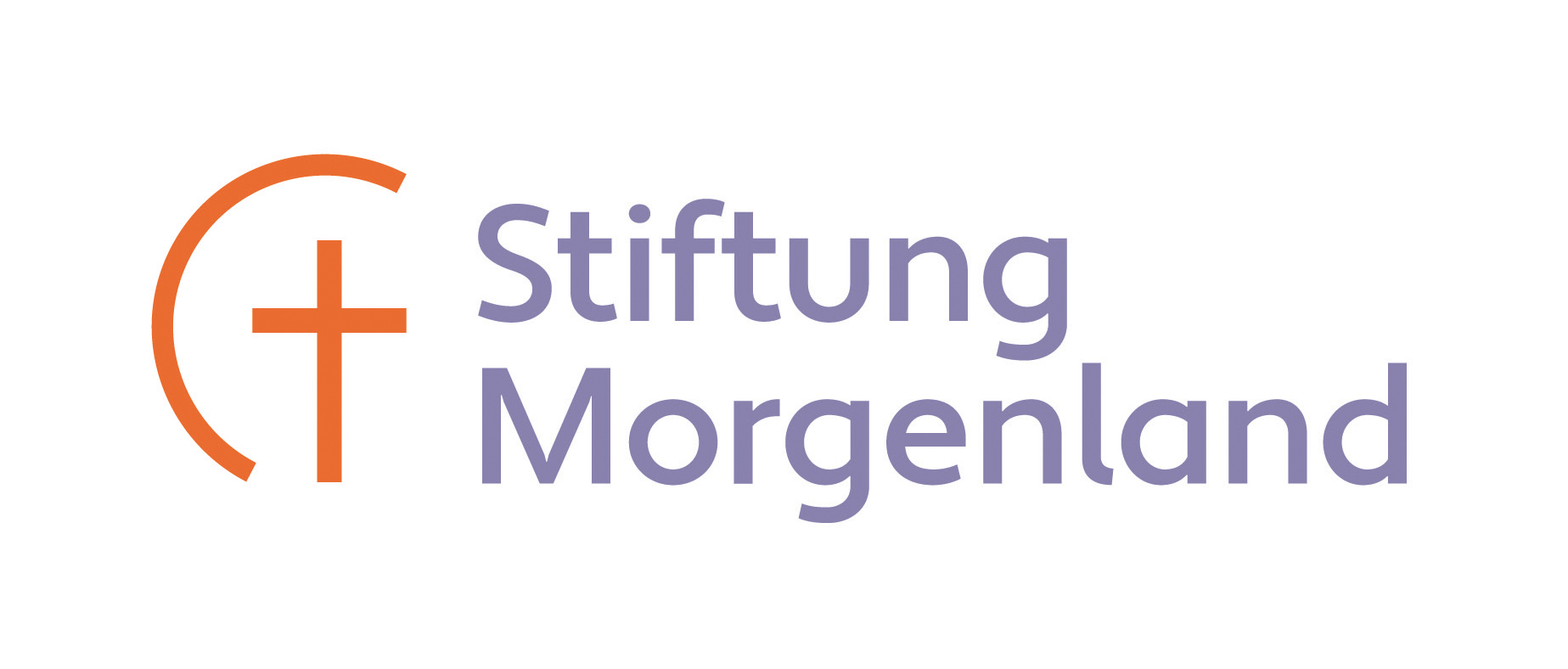 Antrag auf Zuwendung an die Stiftung Morgenland	Hiermit stellen wir (Antragsteller/Antragstellerin) nachfolgenden Antrag auf Zuwendung an die Stiftung Morgenland1. Antragsteller/in und Ansprechpartner/inInstitution / Verein / o.ä.	:Straße/Hausnummer:	:PLZ und Ort	:Bankverbindung (IBAN)	:Webseite		:Anrede Ansprechpartner/in:		  Frau		  HerrVorname und Nachname	:Funktion in Institution/ Verein:Telefon / Mobil	:E-Mail		:2. Angaben zum ProjektTitel / Bezeichnung	:Zeitraum der Durchführung	: Ort der Verwendung	:Kurzbeschreibung Ausführliche Projektbeschreibung mit Inhalt und Zielangabe (was und wozu) ist beigefügt(maximal eine A4 Seite)       3. Höhe der beantragten Fördersumme (in €)Betrag	:Bitte fügen Sie einen Finanzierungsplan (Ausgaben & Einnahmen) an.         ist beigefügt4. Weitere AngabenWir sind eine vom Finanzamt als gemeinnützig anerkannte Körperschaft (z.B. Verein o.ä.) und das unter 2.beschriebene Projekt/ Vorhaben dient der Verwirklichung eines in unserer Satzung vorgeschriebenen, gemeinnützigen (im Sinne der Abgabenordnung steuerbegünstigten) Zweckes.          Ja	                   	NeinBeigefügt ist	   Freistellungsbescheid des Finanzamtes 		   Satzung der Körperschaft		   Unterlagen liegen der Stiftung vor		Das beantragte Vorhaben wurde noch nicht begonnen.    Ich bestätige mit meiner Unterschrift, dass die im Zuwendungsantrag gemachten Angaben richtig und vollständig sind.Unterschrift / Stempel  Vertretungsberechtigte/r:    ________________________________ Anlagen (Zutreffendes ankreuzen):             Fotos         Kurzbeschreibung          Finanzierungsplan         Freistellungsbescheid      Satzung